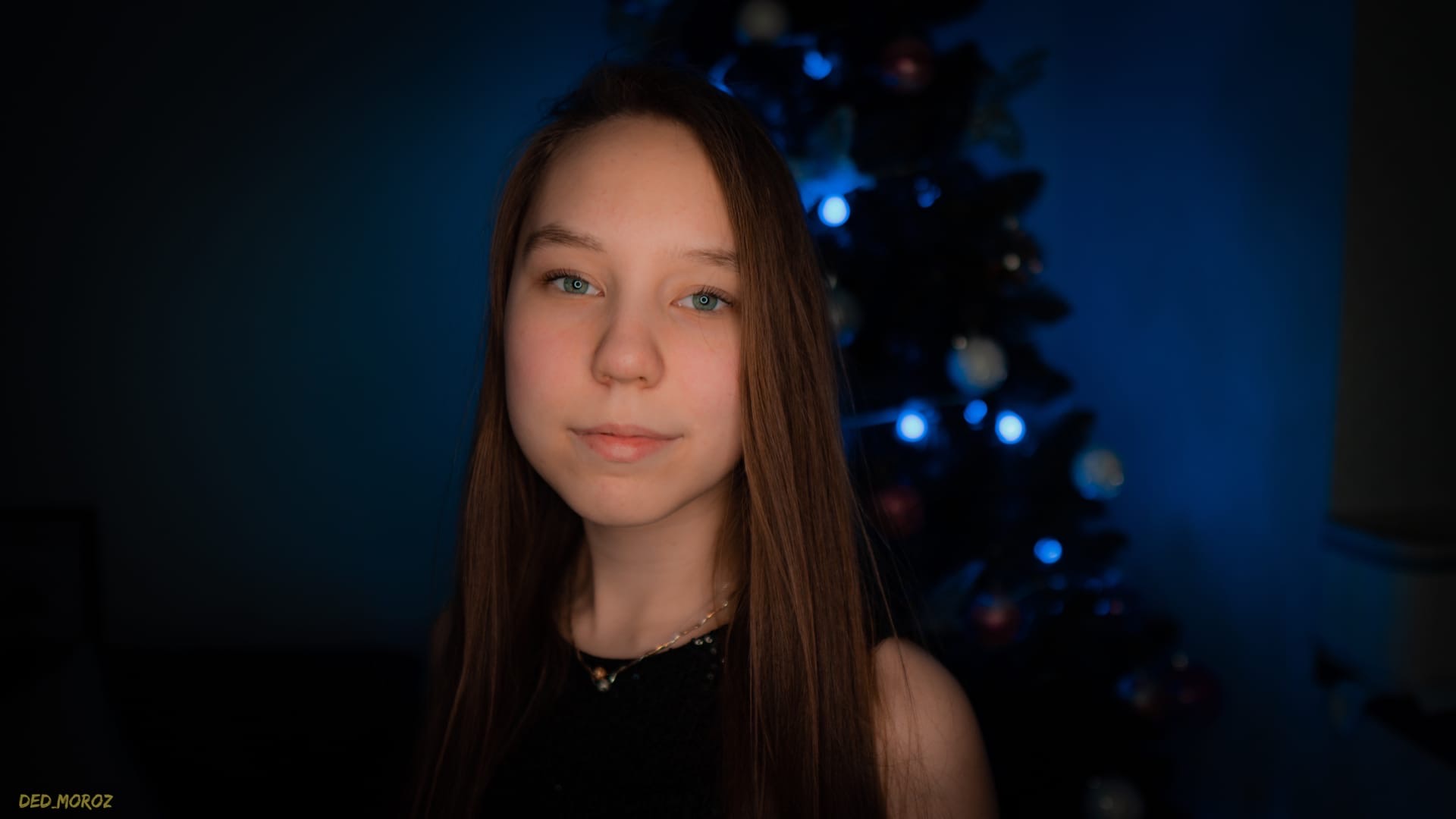    Белобородова Милена Антоновна, выпускница творческого объединения «Социальное проектирование», руководитель Апкина Ильфида Рудольфовна.  Занималась в коллективе с 2017 по 2020 год.По итогам выполненных исследований   Милена принимала участие и становилась победителем:Регионального конкурса исследовательских работ «Эколог-исследователь»;Регионального конкурса юных исследователей окружающей среды;Всероссийского конкурса исследовательских работ «Юный исследователь».  За период обучения в творческом объединении Милена награждена знаком отличия Пермского края «Гордость Пермского края», закончила Краевую заочную школу естественно-математических наук, участвовала в реализации проектов на городской экологической тропе.   Студентка Уральского Государственного Медицинского Университета.